Deutscher Behindertensportverband e.V. Abteilung Tischtennis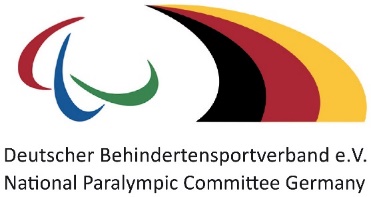 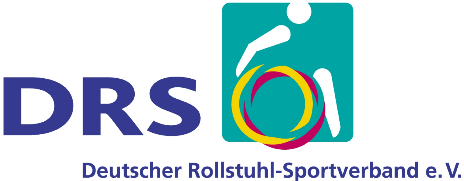 Deutscher Rollstuhl-Sportverband e.V. Fachbereich TischtennisMeldeformular zur KlassifizierungDeutsche Meisterschaften Para Tischtennisam 29. und 30.April 2022 in SindelfingenMeldeanschrift: Deutscher Behindertensportverband e. V., Kamil Penkala, Tulpenweg 2–4,  50226 Frechen-Buschbell, E-Mail: penkala@dbs-npc.deund (in Kopie) an den Vorsitzenden der Abteilung Tischtennis im DBS Thomas Bröxkes, Wacholderweg 29a, 41751 Viersen E-Mail: Thomas.Broexkes@web.de und Ernst Weinmann, Mönkingstr. 9b, 59320 Ennigerloh, E-Mail: sikora.weinmann@t-online.de Meldeschluss 31.03.2022meldet der Landesverband ______________________________________________folgende Spieler*innen zur Klassifizierung an:___________________________________________________________________________________________________________________________Name              	Tel. für Rückfragen                  E-Mail Adresse                                     Unterschrift / Stempel Landesverband / Verein     lfd.Nr.Name, VornameGeburts-datumMögliche WettkampfklassenMögliche WettkampfklassenMögliche WettkampfklassenMögliche WettkampfklassenFalls bereits klassifiziert: derzeitige WKBemerkunglfd.Nr.Name, VornameGeburts-datumWK 1 - 5WK 6 - 10WK ABWK 11Falls bereits klassifiziert: derzeitige WKBemerkung123456